Ms. Kohan: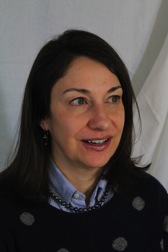 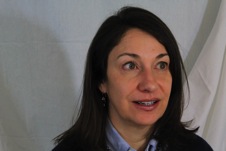 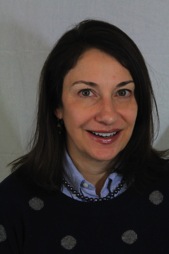 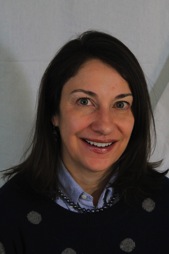 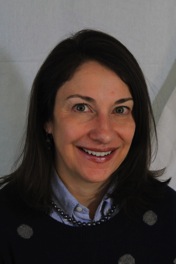 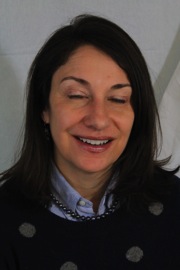 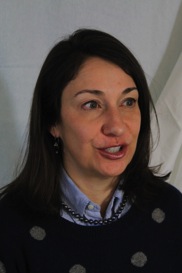 Ms. Ortiz: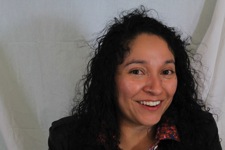 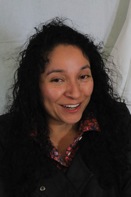 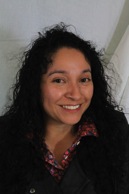 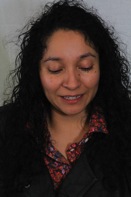 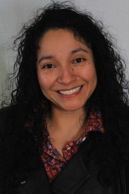 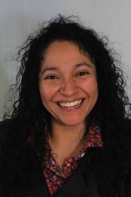 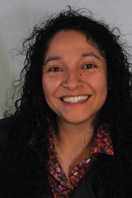 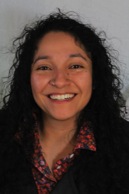 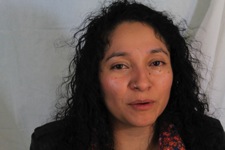 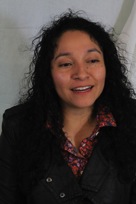 Ms. Rodriguez: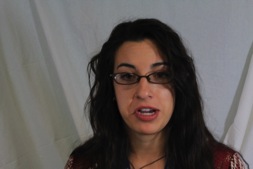 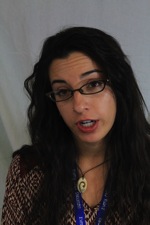 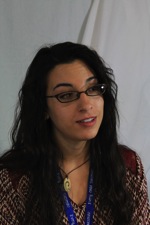 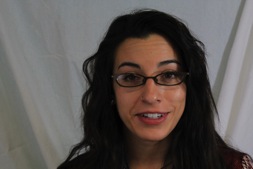 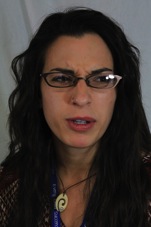 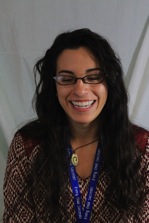 McKenna: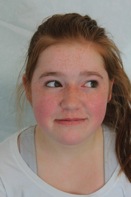 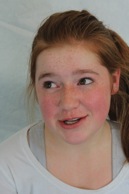 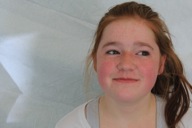 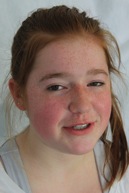 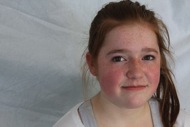 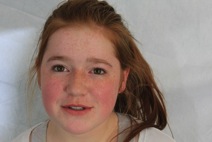 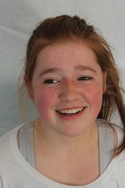 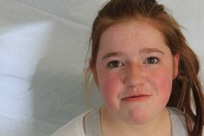 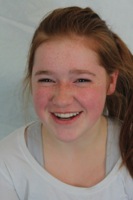 Andrea: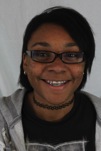 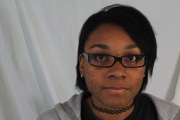 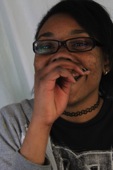 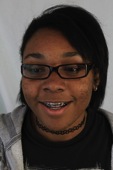 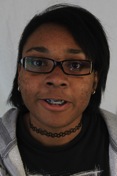 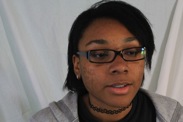 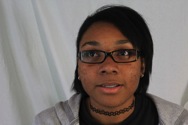 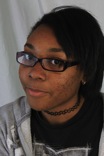 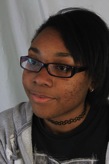 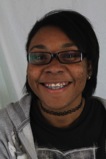 Kai: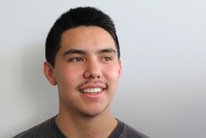 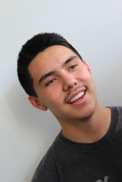 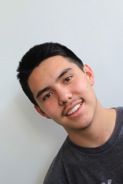 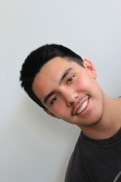 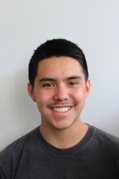 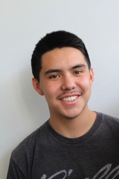 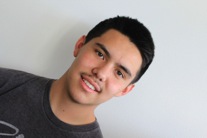 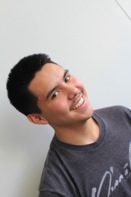 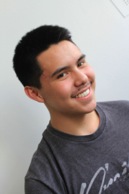 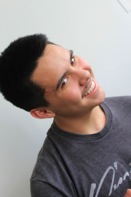 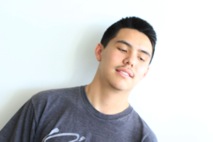 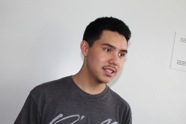 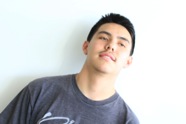 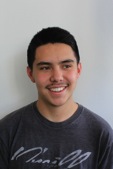 Isabel: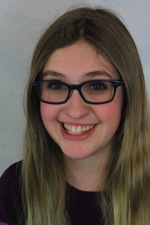 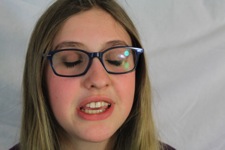 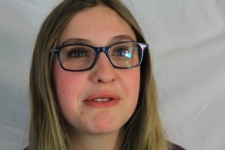 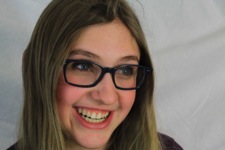 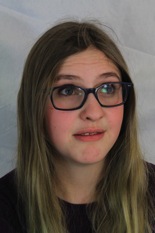 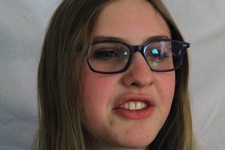 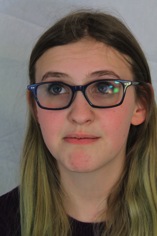 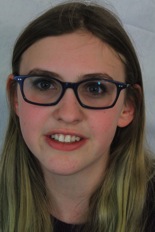 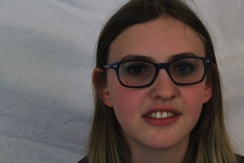 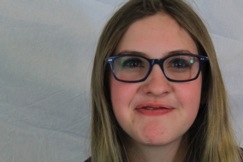 Solomon: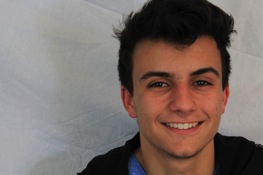 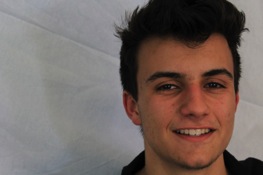 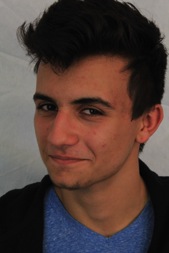 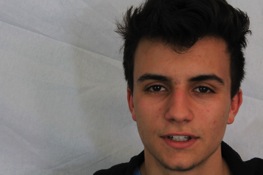 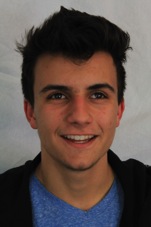 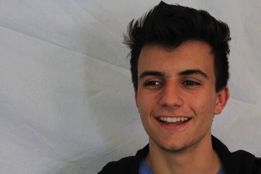 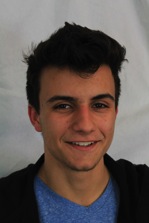 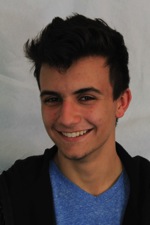 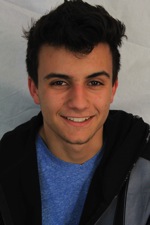 Jamal: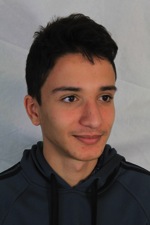 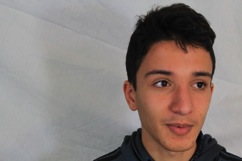 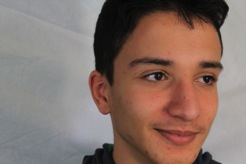 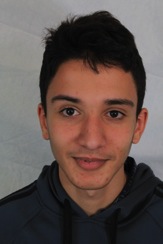 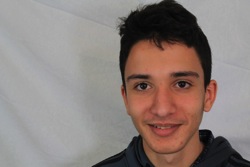 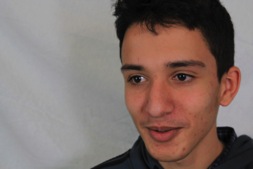 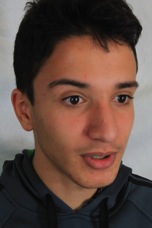 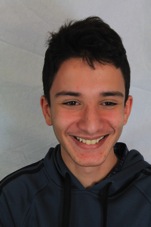 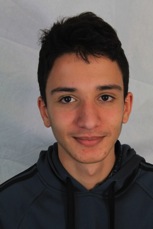 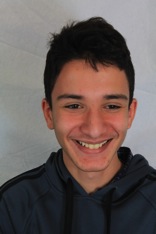 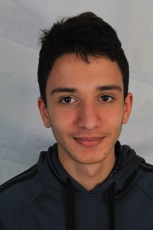 Shelby: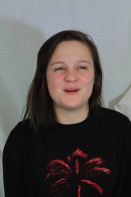 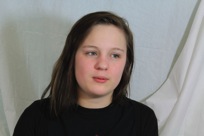 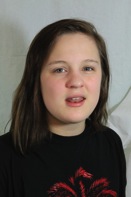 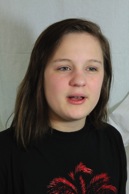 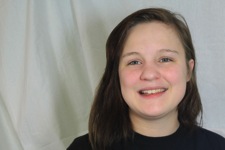 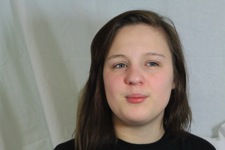 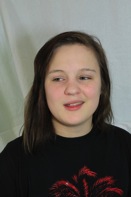 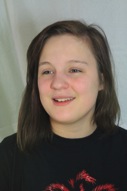 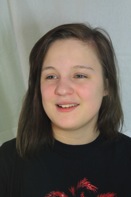 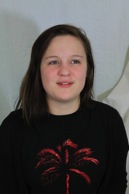 